Milí čtvrťáci, zasílám pokračování domácí přípravy do 22. 5. 2020 /učebnice str. 51/Zápis můžete opsat nebo opět vytisknou a nalepit do sešitu.Ve vodě a jejím okolíRákos obecnýRákos obecný je velmi statná vytrvalá tráva dorůstající 1 – 4 m. Má podzemní, větvené a velmi dlouhé oddenky v bahnité půdě. Z nich vyrůstají silná vzpřímená stébla.  Na vrcholu stonku vyrůstá velká mnohokvětá lata. Rákos roste na březích tekoucích i stojatých vod, v bažinách, vodních příkopech.  Kosatec žlutýKosatec žlutý je vytrvalá chráněná bylina. Vyrůstá z tlustého, plazivého a rozvětveného oddenku. Listy jsou dvouřadé a mečovité. Stonek je okrouhlý, na jeho konci jsou žluté květy. Plodem je podlouhlá trojboká tobolka. Kosatec roste v bažinách, vlhkých příkopech, na březích a na bahnitých půdách.  Samostatná práce: správné řešení mi zašlete do 22. 5. 2020 na vondrackova@zsrtyne.cz Pracuj s textem a doplň chybějící slova:  Rákos obecný je velmi _________________ vytrvalá _________________. Má podzemní, _________________ a velmi dlouhé _________________ v _________________ půdě. Kosatec _________________ je vytrvalá _________________ bylina. Vyrůstá z tlustého, _________________ a _________________ oddenku. Listy jsou _________________ a _________________.  Pracuj s textem, učebnicí, encyklopedií, internetem. Doplň chybějící informace.  Rákos obecný Výskyt  Květ   Zajímavost Kosatec žlutýVýskyt  Květ   Zajímavost 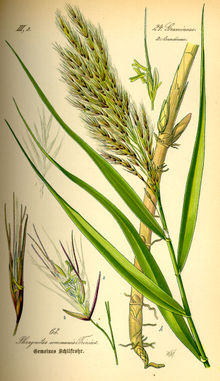 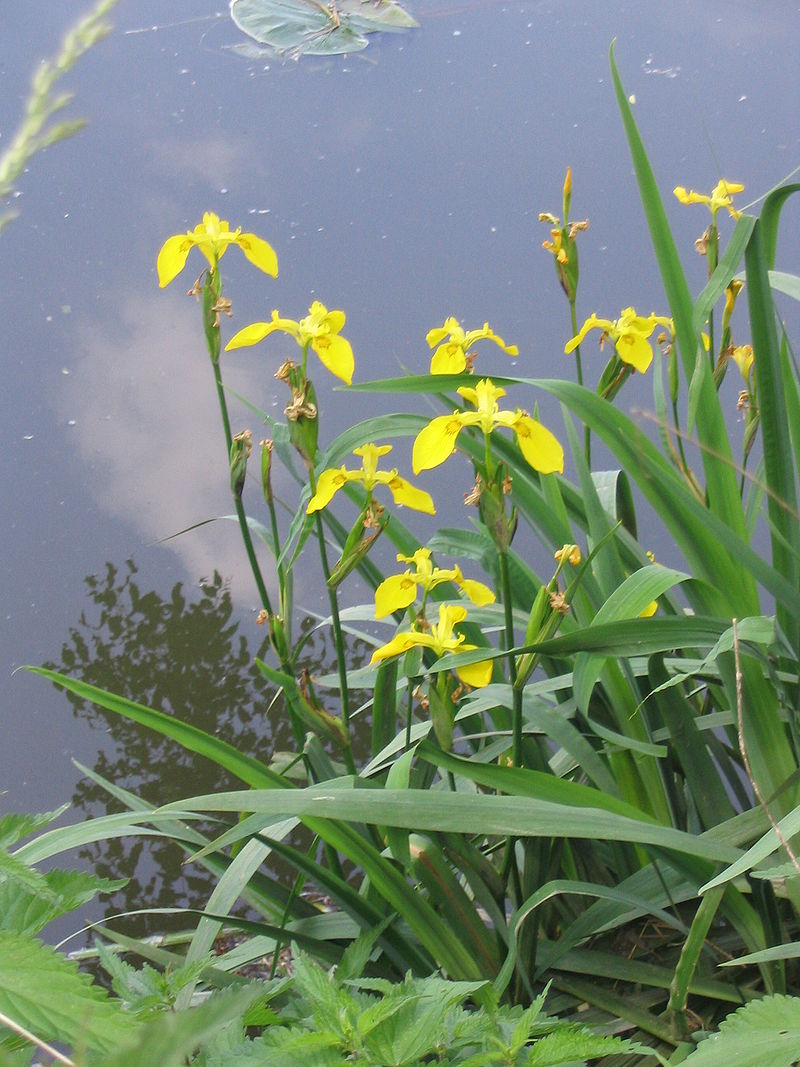 Rákos obecný  					Kosatec žlutý